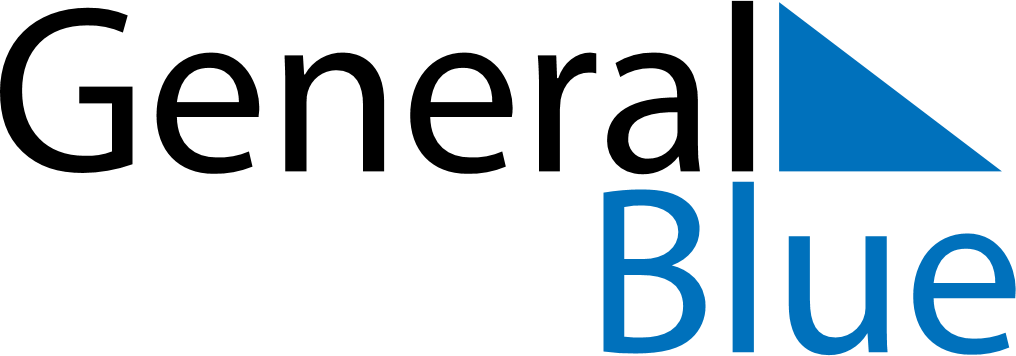 May 2021May 2021May 2021Saint BarthelemySaint BarthelemySUNMONTUEWEDTHUFRISAT1Labour Day2345678Victory Day9101112131415Ascension Day1617181920212223242526272829PentecostWhit Monday3031Mother’s Day